CURRICULUM VITAE
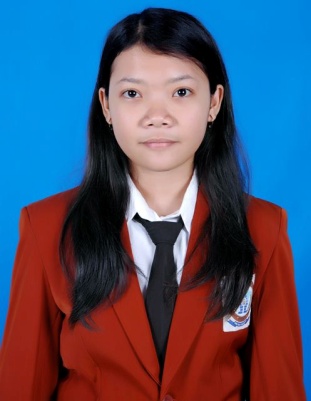  Nama				: Cindy SeptyaniTempat, Tanggal Lahir	: Sidoarjo, 8 September 1995Umur				: 20 TahunJenis Kelamin			: PerempuanTinggi Badan			: 150 cmBerat Badan			: 45 kgNo. Telp			: +6285608288678Agama				: IslamStatus				: Belum MenikahKebangsaan			: IndonesiaAlamat				: Desa Kademangan Rt 01 Rw 06,  Kec. Mojoagung, Kab. Jombang, Prov. Jawa TimurPendidikan FormalKemampuanTahunInstituti Pendidikan2001 – 2007SD Negeri 2 Mojoagung2007 – 2010SMP Negeri 2 Mojoagung2010 – 2013SMA Negeri 1 Mojoagung2013 – sekarangUniversitas Negeri Malang1. Menguasai Komputer2. Menguasai Jurnalistik3. Menguasai Bahasa Inggris